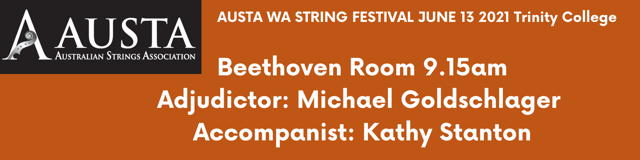 Elyssa Nicolay       Arpeggio Bounce - Loretta FinEva Mellor    Concertino op.15 3rd movement - Ferdinand KüchlerChanel Webb      Helter skelter - Mary CohenLuca Heng        Prelude in G major – J.S. BachTanya Tham       Russian Fantasy No. 2 - Leo PortnoffSamantha Chan        Over the Rainbow - Harold ArlenHelena Yang      Wild Honey - Louise ChamberlainSerene Hu      Patrick's Reel - Kathy and David BlackwellLeonardo Parise       Concerto No.5 in D Major,Op.22,1st Mvt - SeitzMarina Nakagawa         Gavotte - J.S. BachEmily Nakagawa        Minuet No. 3 - J.S.BachKylie Zhang       Sicilienne op.78 - Faure, arr. WeretkaLily Sawyer       Open Sesame - Edward Huws JonesLizzy Marsh      Sonata in A major for cello & piano, 3rd Movement, Recitativo & Fantasia - C. FranckYasmin Omran       Symphonie Espagnole 1st movement - Eduard Lalo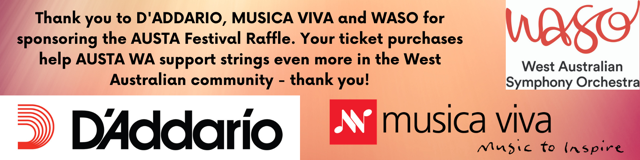 